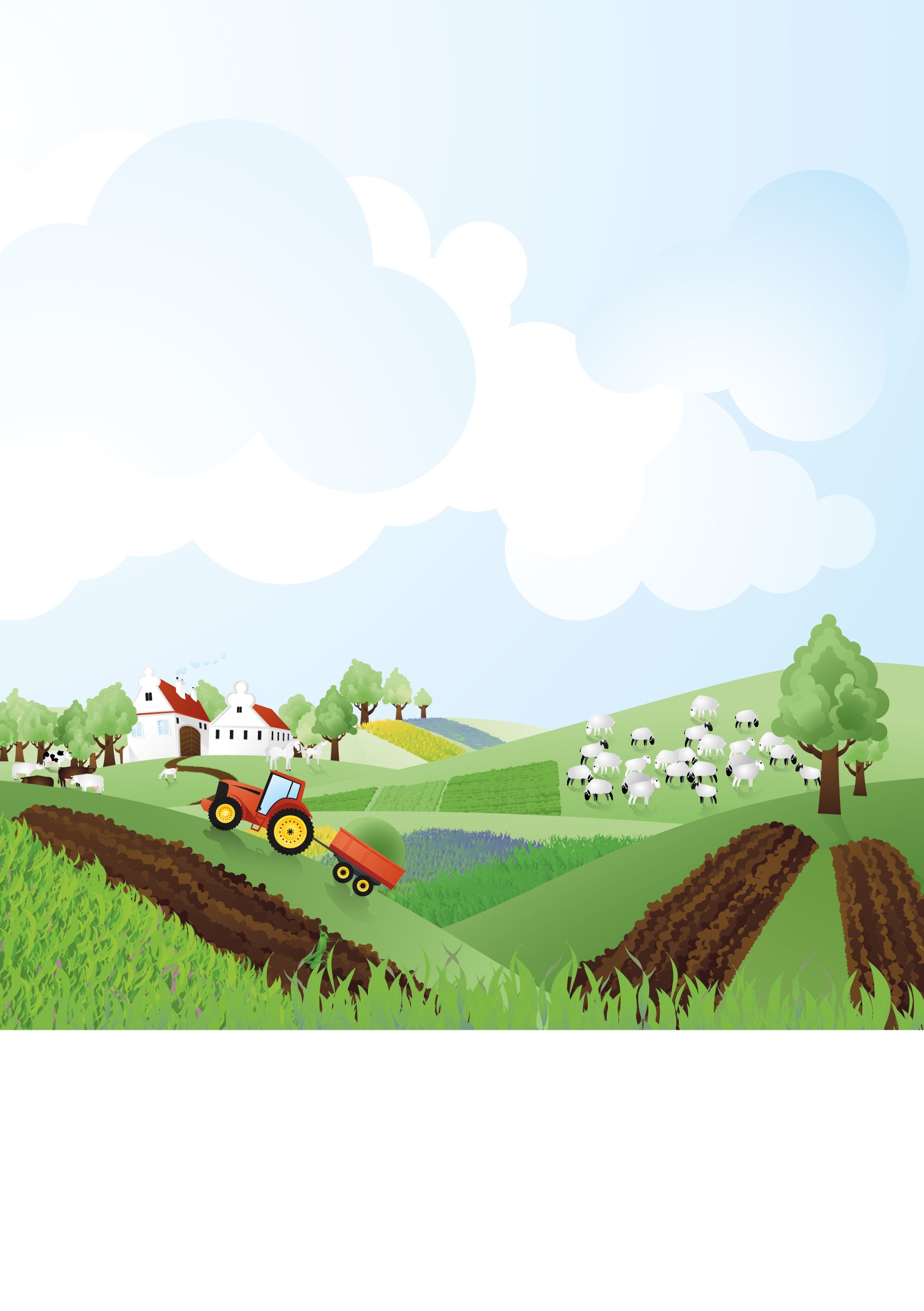 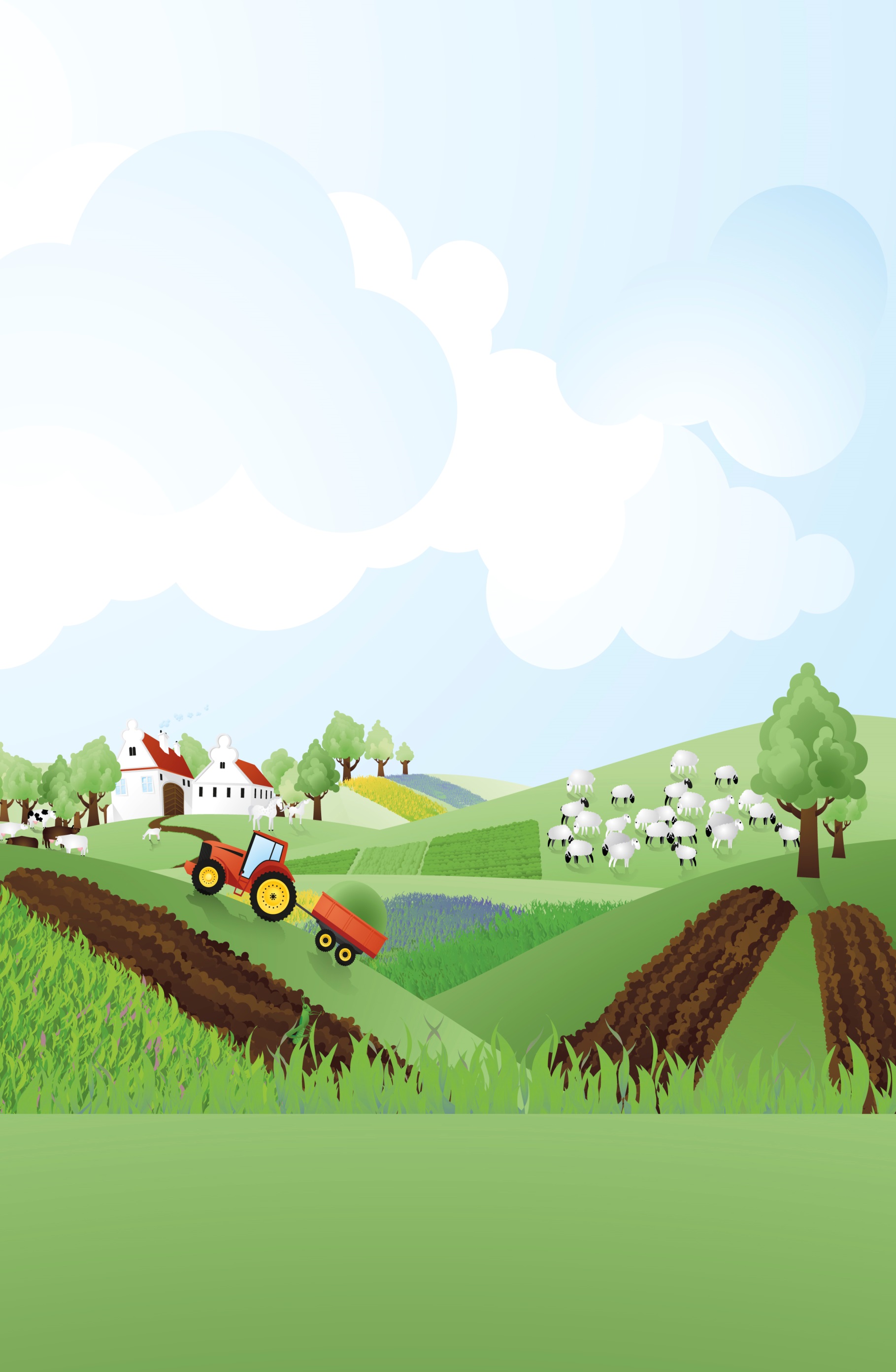 Zveme Vás na seminářInformační podpora transferu poznatků vědy a výzkumu do praxe v oblasti ekologického zemědělstvíZaměření na téma agrolesnictví16. 12. 2022 | od 9:30Penzion Pod Hájkem, 512 36 Horní Branná 117Program semináře:9:30   prezence10:00 začátek – lektor Ing. Radim Kotrba, Ph.D.15:00 ukončení	Občerstvení pro účastníky semináře zajištěno. Srdečně všechny zveme a těšíme se na shledání.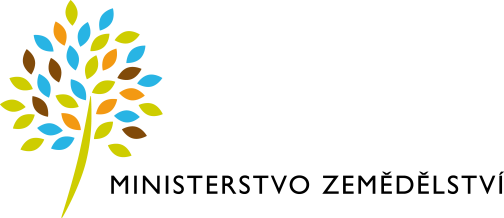 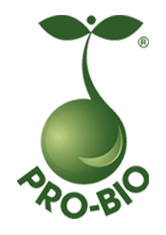 